     UMS/UHS March Menu   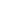 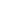 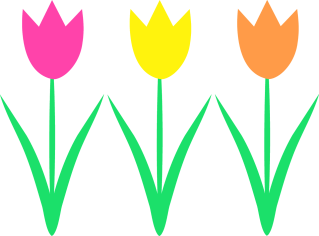 Menus are subject to change. All meals served with milk.1Chili/Cheese DogsFruit & Salad Bar2Ham & Cheese CroissantsChips Fruit & Salad Bar3Chicken PattyChipsFruit & Salad Bar4PizzaGreen BeansFruit & Salad BarIce Cream7Hot PocketsChipsFruit & Salad Bar8MaidritesFrench FriesFruit & Salad Bar9Walking TacosCornFruit & Salad Bar10FishChipsFruit & Salad Bar11PizzaGreen BeansFruit & Salad BarIce Cream14RibsChipsFruit & Salad Bar15Chicken FajitasCornFruit & Salad Bar16Chicken Noodle SoupPBJFruit & Salad Bar17Meatball SubChipsFruit & Salad Bar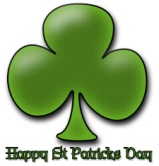 18PizzaPeasFruit & Salad BarIce Cream21Chicken Teriyaki ChipsFruit & Salad Bar22CheeseburgersFrench FriesFruit & Salad Bar23Easter Meal24TenderloinsChipsFruit & Salad BarEarly Dismissal at 2/Easter Break25No SchoolEaster Break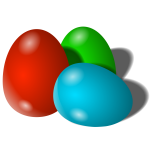 28No SchoolEaster Break29Breakfast for Lunch30TenderloinsChipsFruit & Salad Bar31ChiliGrilled CheeseFruit & Salad Bar